АДМИНИСТРАЦИЯ ПОГРАНИЧНОГО МУНИЦИПАЛЬНОГО ОКРУГАОТДЕЛ ОБРАЗОВАНИЯПРИКАЗп. Пограничный31 января 2022 года                                                                                                        № 13О назначении ответственных лиц (поставщиков информации)
по внесению сведений в ЕГИССОВ соответствии с Федеральным законом от 29 декабря 2012 года № 273-ФЗ                    «Об образовании в Российской Федерации», Правилами осуществления мониторинга системы образования, утвержденными постановлением Правительства Российской Федерации от 05 августа 2013 года № 662, письмом Управления оценки качества образования и контроля (надзора) за деятельностью органов государственной власти субъектов Российской Федерации Федеральной службы по надзору в сфере образования и науки от 18 июня 2021 года № 08-111 «О проведении мероприятий     по мониторингу качества дошкольного образования в 2021 году», Постановлением Администрации Пограничного муниципального округа Приморского края от 25.01.2022 №12    ПРИКАЗЫВАЮ:	1. Назначить ответственных лиц по внесению сведений (далее - поставщик информации) в ЕГИССО и веб-форму о получателях мер социальной защиты (поддержки) (далее – МСЗ) населению:- Директора МБОУ "ПСОШ № 1 ПМО" Тихонову Наталью Васильевну;- Директора МБОУ "ПСОШ № 2 ПМО" Жалнину Ирину Анатольевну;- Директора МБОУ "Барано-Оренбургская СОШ ПМО" Гаврилова Владимира Васильевича;- Директора МБОУ "Жариковская СОШ ПМО" Байдракова Виктора Петровича;- Директора МБОУ "Сергеевская СОШ ПМО" Старченко Ирину Васильевну;- Заведующего МБДОУ "Детский сад №1" Матвееву Наталью Валерьевну;- Заведующего МБДОУ "Детский сад №2" Петрунину Татьяну Викторовну;- Заведующего МБДОУ "Детский сад №3 "Ручеек" Отовчиц Элладу Николаевну;- Заведующего МБДОУ "Детский сад № 4 "Солнышко" Костырину Марину Михайловну;- Заведующего МБДОУ "Детский сад "Светлячок" Шаповал Ирину Викторовну;	2. Определить МСЗ для общеобразовательных организаций, подлежащую внесению в ЕГИССО: «Единовременная денежная выплата педагогическим работникам, трудоустроившимся на штатную должность не менее одной ставки в образовательную организацию в течение трех лет со дня окончания профессиональной образовательной организации или образовательной организации высшего образования».	3. Определить МСЗ для организаций, реализующих программы дошкольного образования, подлежащую внесению в ЕГИССО: «Компенсация части родительской платы за содержание ребенка (присмотр и уход за ребенком) в образовательных организациях, реализующих основную общеобразовательную программу дошкольного образования».	4. Поставщикам информации вносить сведения о назначенных МСЗ в ЕГИССО в течение одного дня с момента назначения соответствующей меры получателю. 	5. Поставщикам информации ежемесячно до 5 числа месяца, следующего за отчётным, предоставлять информацию о количестве получателей МСЗ, переданных на оплату в бухгалтерию и информацию о количестве получателей МСЗ, внесенных в ЕГИССО. Отчетную информацию предоставлять программисту МКУ «ЦОД МОО Пограничного МР» Петухову Е.А.	6. Контроль за исполнением настоящего приказа оставляю за собой.Начальник отдела образования							    Н.Г. ПанковаЕ.А.Петухов(42345)21716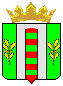 